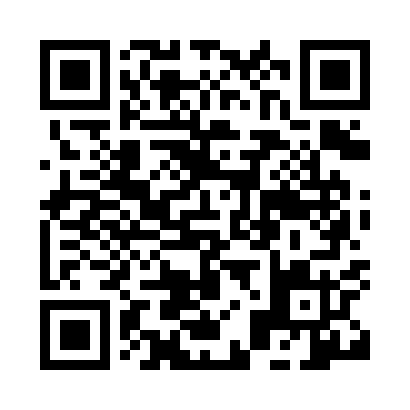 Prayer times for Arao, JapanWed 1 May 2024 - Fri 31 May 2024High Latitude Method: NonePrayer Calculation Method: Muslim World LeagueAsar Calculation Method: ShafiPrayer times provided by https://www.salahtimes.comDateDayFajrSunriseDhuhrAsrMaghribIsha1Wed4:005:3112:153:567:008:262Thu3:595:3012:153:567:018:273Fri3:575:2912:153:567:028:284Sat3:565:2812:153:567:028:295Sun3:555:2712:153:567:038:306Mon3:545:2612:153:577:048:317Tue3:535:2512:153:577:058:328Wed3:515:2412:153:577:058:339Thu3:505:2312:153:577:068:3410Fri3:495:2312:153:577:078:3511Sat3:485:2212:153:577:088:3612Sun3:475:2112:153:577:088:3713Mon3:465:2012:143:577:098:3814Tue3:455:2012:143:577:108:3915Wed3:445:1912:153:577:118:4016Thu3:435:1812:153:577:118:4117Fri3:425:1812:153:577:128:4218Sat3:415:1712:153:577:138:4319Sun3:405:1612:153:577:138:4420Mon3:395:1612:153:577:148:4521Tue3:385:1512:153:577:158:4622Wed3:375:1512:153:587:158:4723Thu3:375:1412:153:587:168:4824Fri3:365:1412:153:587:178:4825Sat3:355:1312:153:587:178:4926Sun3:345:1312:153:587:188:5027Mon3:345:1212:153:587:198:5128Tue3:335:1212:153:587:198:5229Wed3:325:1112:163:587:208:5330Thu3:325:1112:163:597:218:5431Fri3:315:1112:163:597:218:54